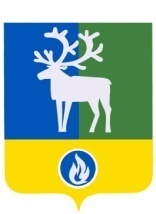 СЕЛЬСКОЕ ПОСЕЛЕНИЕ ЛЫХМАБЕЛОЯРСКИЙ РАЙОНХАНТЫ-МАНСИЙСКИЙ АВТОНОМНЫЙ ОКРУГ – ЮГРАСОВЕТ ДЕПУТАТОВ СЕЛЬСКОГО ПОСЕЛЕНИЯ ЛЫХМАРЕШЕНИЕот 16 декабря 2016 года                                                                                           	№ 54Об  информации о благоустройстве и озеленении территории сельского поселения Лыхма в 2016 годуЗаслушав и обсудив информацию о благоустройстве и озеленении территории сельского поселения Лыхма в 2016 году, Совет депутатов сельского поселения Лыхма                  р е ш и л : 1. Принять к сведению представленную информацию администрации сельского поселения Лыхма о благоустройстве и озеленении территории сельского поселения  Лыхма в 2016 году.	2.  Разместить настоящее решение на сайте органов местного самоуправления сельского поселения Лыхма.Глава сельского поселения Лыхма                                                                 С.В. Белоусов